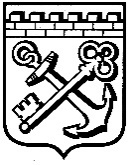 КОМИТЕТ ГРАДОСТРОИТЕЛЬНОЙ ПОЛИТИКИЛЕНИНГРАДСКОЙ ОБЛАСТИПРИКАЗот ___________ 2020 года № _________Об уточнении Правил землепользования и застройки муниципального образования  Кузнечнинское городское поселениемуниципального образования Приозерский муниципальный район Ленинградской областиВ соответствии со статьей 33 Градостроительного кодекса Российской Федерации, пунктом 1 части 2 статьи 1 областного закона от 7 июля 2014 года      № 45-оз «О перераспределении полномочий в области градостроительной деятельности между органами государственной власти Ленинградской области и органами местного самоуправления Ленинградской области», пунктом 2.13 Положения о Комитете градостроительной политики Ленинградской области, утвержденного постановлением Правительства Ленинградской области от 9 сентября 2019 года № 421, в связи с установлением зон подтопления, затопления, приказываю:Уточнить Правила землепользования и застройки муниципального образования Кузнечнинское городское поселение муниципального образования Приозерский муниципальный район Ленинградской области, утвержденные решением совета депутатов муниципального образования Кузнечнинское городское поселение муниципального образования Приозерский муниципальный район Ленинградской области от 31 января 2013 года № 152 (с изменениями), согласно приложению к настоящему приказу.2. Государственному казенному учреждению «Градостроительное развитие территорий Ленинградской области» направить настоящий приказ (содержащиеся в нем сведения) в Управление Федеральной службы государственной регистрации, кадастра и картографии по Ленинградской области для внесения сведений в Единый государственный реестр недвижимости. 3. Отделу правого, организационного, документационного обеспечения и контроля опубликовать настоящий приказ на официальном сайте Комитета градостроительной политики Ленинградской области.4. Отделу контроля за соблюдением законодательства о градостроительной деятельности осуществить контроль за размещением соответствующих сведений в Федеральной государственной информационной системе территориального планирования.5. Контроль за исполнением настоящего приказа оставляю за собой.Председатель комитета                                                                          И.Я.КулаковПриложениек приказу Комитета градостроительной политикиЛенинградской областиот __________________ №____Уточнение Правил землепользования и застройкимуниципального образования Кузнечнинское городское поселениемуниципального образования Приозерский муниципальный районЛенинградской области1. Статью 48.1 изложить в следующей редакции:«Статья 48.1 Перечень зон с особыми условиями использования земельных участков и объектов капитального строительства по экологическим условиям и нормативному режиму хозяйственной деятельности                                                                                                                                      ».2. В статье 48.2:1) зону с особыми условиями использования территорий и ограничения использования земельных участков и объектов капитального строительства по экологическим условиям и нормативному режиму хозяйственной деятельности для зоны «Н-10 Зона затопления паводковыми водами 1 % обеспеченности» исключить;2) дополнить зонами с особыми условиями использования территорий и ограничениями использования земельных участков и объектов капитального строительства по экологическим условиям и нормативному режиму хозяйственной деятельности: «Н-10.1 Зона затопления в отношении территорий, прилегающих к реке Вуокса (Северный Рукав), затапливаемых при половодьях и паводках однопроцентной обеспеченности (повторяемость один раз в 100 лет)Ограничения использования земельных участков в границах зон с особыми условиями использования территорий устанавливаются в соответствии с действующим законодательством Российской Федерации»;Н-10.2 Зона подтопления в отношении территорий, прилегающих к зонам затопления, повышение уровня грунтовых вод которых обусловливается подпором вод уровнями высоких вод реки Вуокса (Северный Рукав)Ограничения использования земельных участков и объектов капитального строительства устанавливаются в соответствии с действующим законодательством Российской Федерации».Н-1Санитарно-защитные зоны предприятий, сооружений и иных объектовН-2Санитарные разрывы от транспортных коммуникацийН-3Охранные зоны объектов инженерной инфраструктурыН-4Придорожные полосыН-5Водоохранные зоны Н-6Прибрежные защитные полосы Н-7Береговые полосыН-8.1Зона санитарной охраны источников водоснабжения I поясаН-8.2Зона санитарной охраны источников водоснабжения II-III поясаН-8.3Санитарно-защитная зона водоводаН-9Зеленая зонаН-10.1Зона затопления в отношении территорий, прилегающих к реке Вуокса (Северный Рукав), затапливаемых при половодьях и паводках однопроцентной обеспеченности (повторяемость один раз в 100 лет)Н-10.2Зона подтопления в отношении территорий, прилегающих к зонам затопления, повышение уровня грунтовых вод которых обусловливается подпором вод уровнями высоких вод реки Вуокса (Северный Рукав)Н-11Зона месторождений полезных ископаемых Н-12Максимальная зона действия от хранилища взрывчатых веществН-13Максимальная взрывоопасная зона от объектов промышленной добычи камня буровзрывным способом